ZADANIA DLA PIĘCIOLATKA -  W  górach1.„Góry” – posłuchaj wiersza J. Porazińskiej. Góry nasze, góryJanina PorazińskaGóry nasze, góry!Hale nasze, hale!Kto was zna tak dobrze,jako my, górale!Góry nasze, góry!Wy, wysokie szczyty!Kto was przewędrował?Góral rodowity.Zadaj dzieciom pytania o znaczenie pojęć: hale, góral, szczyt.Po czym poznamy, że na pewno jesteśmy w górach?;Jak nazywamy potocznie mieszkańców gór?;Jak nazywa się łąka w górach?;Jak nazywa się wędzony ser owczy?; W jaki sposób można w górach spędzać wakacje, co można robić?;Jakie zwierzęta można niekiedy zobaczyć podczas górskich wędrówek?. Pokaż mapę Polski, na której dzieci odszukują góry, określają kierunek (na dole mapy).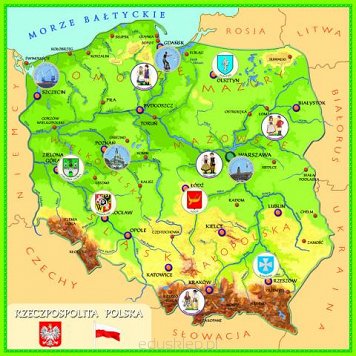 2.„Skoki kozicy” – zabawa z elementem skoku.Porozkładaj gazety lub kartki - zadaniem dziecka jest przeskakiwanie obunóż do wybranego pola.3. Piosenka do walizek i plecaków – osłuchanie z piosenką.https://www.youtube.com/watch?v=qleKetMP_XQPiosenka do walizek i plecakówsł. Dorota Gellnermuz. Barbara Kolago1. Mam kartkę niewielką 
i pędzel malutki, 
namaluję na papierze 
kolorowe nutki. Ref. Dla dziewczynek 
i chłopaków, 
do walizek 
i plecaków, 
na Mazury 
i pod chmury, 
nad jeziora 
albo w góry. 2. Z tych nutek ułożę 
tęczową piosenkę, 
refren będzie w niej wesoły, 
zwrotki uśmiechnięte. Ref. Dla dziewczynek...4.„Tropimy głoskę h” – zabawy słuchowe z wykorzystaniem K. Dzieci wyszukująw  domu lub wymyślają przedmioty / zwierzęta / owoce / warzywa, których nazwyzaczynają się głoską h. Praca z K4., 20 – czytanie globalne, wyraz podstawowy: hamak. Dzielenie na sylaby nazw obrazków oraz kolorowanie ramek wokół tych przedmiotów, których nazwy zaczynają się głoską h.Zadanie dodatkowe – słuchanie i nauka rymowanki Hela hamak zawiesiła…, recytacja z jednoczesnym wodzeniem po śladzie, rysowanie kształtu w tunelu oraz samodzielnie .Hela hamak zawiesiłai się na nim położyła.Hopsa, hopsa, dana, dana,ta zabawa jest udana.5. Praca z K4., 21 – wycinanie elementów historyjki obrazkowej. Opowiadanie o zdarzeniach. Układanie obrazków w prawidłowej kolejności: wyjazd w góry, powrót z gór.